PENYERAHAN DOKUMEN KEWANGAN BAGI TUNTUTAN BAYARAN YURAN KURSUS / PERSIDANGAN / SEMINAR / SIMPOSIUM / PENERBITAN DAN LAIN-LAINBersama-sama ini dikemukakan dokumen berikut : (Sila tandakan  pada ruang yang berkenaan)Disediakan (Penyelidik).....................................................Penyelidik adalah bertanggungjawab memastikan borang dan dokumen adalah lengkap. Sekiranya tidak di patuhi boleh memungkinkan kelewatan proses bayaran atau pemulangan semula dokumen.Gunakan 1 borang bagi setiap pemohonanTarikh dikemaskini : Oktober 2022( Tuntutan Penerbitan )( Tuntutan Penerbitan )Pusat Pengurusan Penyelidikan (RMC)Aras 3, Bangunan WawasanUniversiti Teknologi MARA, 40450 Shah AlamNo. Tel   : 03-5544 2749/ 5543 7864No. Fax  : 03-5544 2096Pusat Pengurusan Penyelidikan (RMC)Aras 3, Bangunan WawasanUniversiti Teknologi MARA, 40450 Shah AlamNo. Tel   : 03-5544 2749/ 5543 7864No. Fax  : 03-5544 2096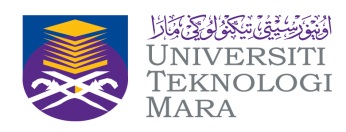 Tajuk Projek:Ketua Projek:Kod Projek BendahariKod Projek BendahariKod Projek Bendahari:No. Fail RMI:600-RMC600-RMCJumlah Tuntutan (RM)Jumlah Tuntutan (RM)Jumlah Tuntutan (RM):Vot   :2900029000BilPerkaraPenyelidikRMC1Surat Kelulusan RMC (Persidangan Luar Negara Sahaja - eInternational)2Resit-resit perbelanjaan asal yang telah disahkan oleh Ketua Projek / Ketua PTJ / 
TD PJI / TR PJI. *Sila lampirkan penyata/ bukti transaksi bayaran bagi pembayaran atas talian atau menggunakan kad kredit. 3Salinan Brosur / Maklumat Kursus / Seminar / Persidangan / Simposium/ Penerbitan dan lain-lain dengan kadar yuran yang dikenakan4Salinan kertas kerja lengkap (Full Paper) yang mengandungi affiliasi lengkap dan penghargaan kepada penaja (cth MOHE, MOSTI), UiTM dan no. rujukan geran yang digunakan.5Bukti persidangan / penerbitan kertas kerja tersebut adalah penerbitan berindeks
(sila rujuk website SCOPUS/WOS/ERA)6Surat setuju terima (Acceptance Letter) daripada pihak penganjur / penerbit7Dibayar kepada pelajar SAHAJA.Nama :No. Pekerja	    :Tarikh :	No. Telefon Bimbit :Untuk Kegunaan Pejabat RMCAnggaran Baki Peruntukan (RM) : Disemak :(Tandatangan & Cop)Disahkan :(Tandatangan & Cop)Disahkan :(Tandatangan & Cop)